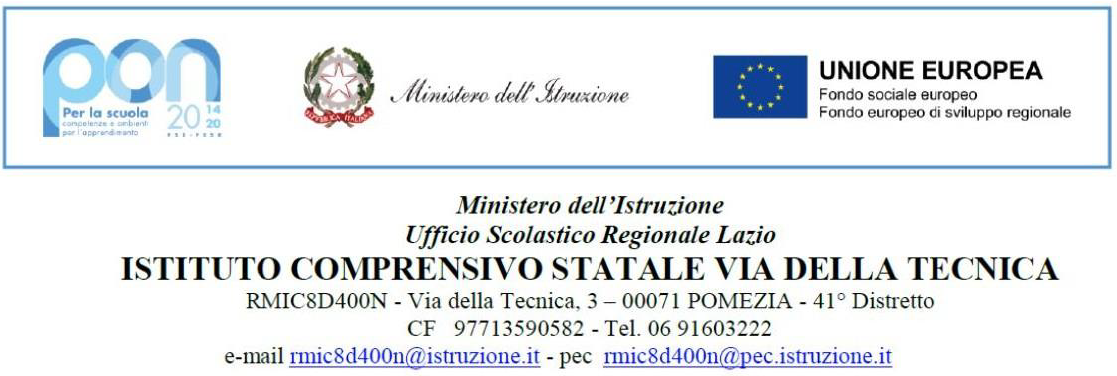 RELAZIONE FINALE COORDINATOREANNO  SCOLASTICO 2021/22Docente…………………………………………Materia: ……………………………………..….Classe: ………………………………………….Il Consiglio di Classe							Il coordinatoreItalianoMatematicaLingua ingleseLingua spagnolaTecnologiaArte e immagineMusicaAttività motorieReligioneSostegnoCOMPOSIZIONE CLASSE  … SEZ….  Tot alunni …N. Maschi ..    N. Femmine ..N. alunni disabili.. (nominativo alunni)N. Ripetenti .. (specificare di quale classe e indicare nominativo alunni)N. BES….. (nominativo alunni)N. DSA … (nominativo alunni)ESTRAZIONE SOCIO-CULTURALE: 	☐ Bassa       ☐  Medio      ☐  Medio Alta           ☐   AltaLIVELLI DI PARTENZALIVELLI DI PARTENZALIVELLI DI PARTENZALivelloAlunniNumero 1a  fascia (valutazione 9-10 )Completa acquisizione delle conoscenze e delle abilità.N°2a fascia (valutazione 7- 8)Sostanziale acquisizione delle competenze e delle abilità.N° 3a fascia (valutazione 6 ) Parziale acquisizione delle conoscenze e delle abilità.N° 4a  fascia (valutazione 5)Frammentaria e superficiale acquisizione delle conoscenze e delle abilità.N° 5a fascia (valutazione 4 )Lacune generalizzate e rilevanti carenze nell’acquisizione delle conoscenze e delle abilità.N° FREQUENZA : Regolare        ☐	Irregolare             ☐Alunni che hanno superato il numero consentito di assenze:     ( nominativo alunni)  N.  INTERESSE E PARTECIPAZIONE Attivo e regolare: ……………………Discontinuo e settoriale: ………………………………….Limitato e non attivo:………………….Assente :………………………………..IMPEGNO IN CLASSE E A CASA: (inserire il nominativo degli alunni) Attivo e regolare: …………………………………………. Discontinuo e settoriale: …………………………………………… Limitato e non attivo : ……………………Assente :…………………………COMPORTAMENTO: ☐   Corretto    ☐   Poco corretto    ☐    Scorretto Situazione particolarmente gravi……_Sanzioni disciplinari :--------………………………………………………………………………………………………………………………………………………………………………Segnalazione osservazioni DID:FASCE DI LIVELLOFASCE DI LIVELLOFASCE DI LIVELLOAl termine dell’anno, si possono individuare le seguenti fasce di livello:Al termine dell’anno, si possono individuare le seguenti fasce di livello:Al termine dell’anno, si possono individuare le seguenti fasce di livello:LivelloAlunniNumero1a  fascia (valutazione 9-10 )(Hanno una buona preparazione di base, buone capacità di comprensione e rielaborazione e hanno dimostrato autonomia, impegno costante e interesse.)2a fascia (valutazione 7- 8)(Hanno discrete capacità e hanno dimostrato impegno abbastanza costante.)3a fascia (valutazione 6 ) (Capacità modeste, preparazione di base quasi sufficiente e/o hanno dimostrato impegno ed interesse non sempre costanti o settoriali.)4a  fascia (valutazione 5)(Hanno preparazione molto lacunosa e/o capacità scarse e hanno dimostrato impegno non costante e/o interesse superficiale. In particolare, gli alunni hanno dimostrato impegno……. )( molto scarso e discontinuo, quasi nullo).APPRENDIMENTI DISCIPLINARI: ☐  sono stati conseguiti dalla quasi totalità  (75% - 100%)☐ sono stati conseguiti dalla maggioranza (50% - 75%)☐ sono stati conseguiti dalla minoranza (25% - 50%)Eventuali osservazioni DID   OBIETTIVI FINALI IN TERMINI DI COMPETENZE    ☐ sono stati conseguiti dalla quasi totalità  (75% - 100%)☐ sono stati conseguiti dalla maggioranza (50% - 75%)☐ sono stati conseguiti dalla minoranza (25% - 50%)Eventuali osservazioni DID ………………………………………………………………………………………….ATTIVITA’ EXTRACURRICOLARI SVOLTE :☐ Attività di recupero di matematica☐ Attività di potenziamento☐ Partecipazione a progetti☐ Uscite didattiche : …….☐ Orientamento…………………………………………………………☐ Altro…………………………………………………………………….RELAZIONI SCUOLA – FAMIGLIA( partecipazione della famiglia agli organi collegiali, ai colloqui settimanali e generali, condivisione  con i progetti educativi dell’ Istituto, collaborazione alle iniziative scolastiche….)☐ soddisfacente☐  accettabile☐ complessivamente non soddisfacente  ALUNNI AMMESSI ALLA CLASSE SUCCESSIVA:                n….ALUNNI NON AMMESSI ALLA CLASSE SUCCESSIVA:       n…..